The MBA Association (MBAA)The MBAA is a student-run umbrella organization that provides support for clubs, plans and runs numerous social events through the year such as TG’s, and serves as the liaison between students and faculty, staff, alumni and the Seattle community at large.  The MBAA is here to both help you dream big and provide you the assistance you need to achieve those goals.  Please feel free to reach out with any questions. We are very excited to welcome the class of 2022!PresidentLiaison between the student body and the MBA Program OfficeEnsure that the MBAA is meeting its short & long-term strategic goalsFacilitate all MBAA meetingsEnsure MBAA officers are working toward their goals to serve the Foster communityMBAA strategic planning and budget allocationPresidentLiaison between the student body and the MBA Program OfficeEnsure that the MBAA is meeting its short & long-term strategic goalsFacilitate all MBAA meetingsEnsure MBAA officers are working toward their goals to serve the Foster communityMBAA strategic planning and budget allocationNeesha Pinnaduwage*npinnadu@uw.eduNeesha Pinnaduwage*npinnadu@uw.edu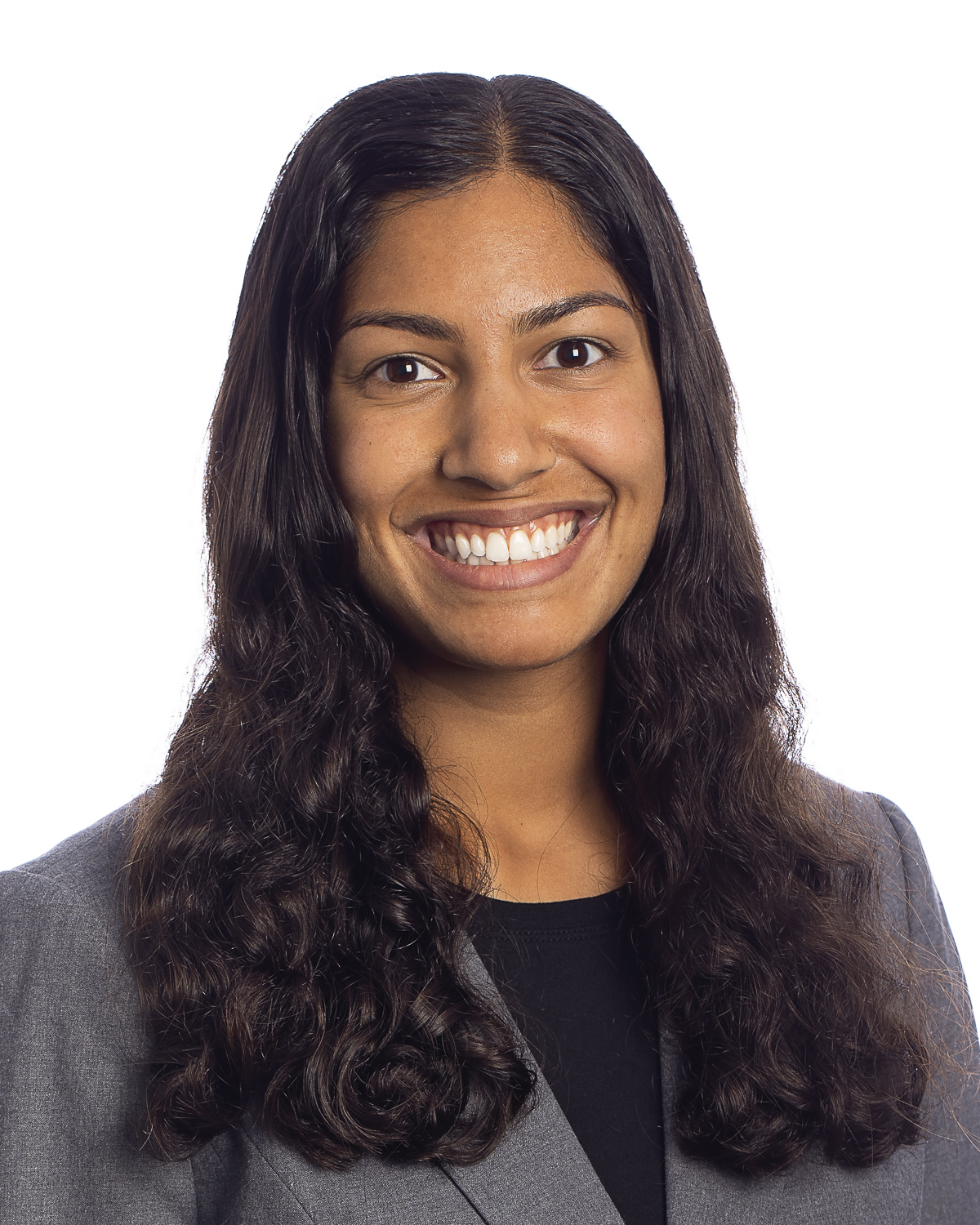 Executive Vice President of OperationsProvide guidance for and allocate resources to the MBAA club leadershipLiaison between MBAA student club leadership and the administrationServe as President if s/he is unable to perform her/his required dutiesMBAA strategic planning and budget allocationExecutive Vice President of OperationsProvide guidance for and allocate resources to the MBAA club leadershipLiaison between MBAA student club leadership and the administrationServe as President if s/he is unable to perform her/his required dutiesMBAA strategic planning and budget allocationJoey Delgado*jrd21@uw.edu Joey Delgado*jrd21@uw.edu 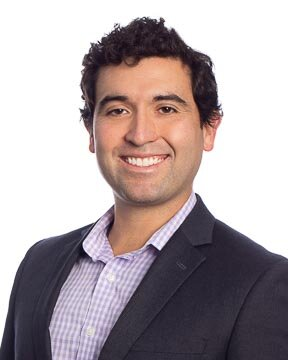 Executive Vice President of CommunicationsMaintain calendar of events and oversee the use of MBAA meeting spacesManage the MBAA election processMBAA strategic planning and budget allocationCommunicate with student body about MBAA news, values, and eventsExecutive Vice President of CommunicationsMaintain calendar of events and oversee the use of MBAA meeting spacesManage the MBAA election processMBAA strategic planning and budget allocationCommunicate with student body about MBAA news, values, and eventsClaire Herting* cherting@uw.eduClaire Herting* cherting@uw.edu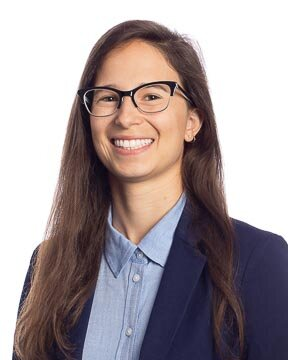 Executive Vice President of FinanceManage MBAA financesForecast revenues and maintain budgetsMBAA strategic planning and budget allocationExecutive Vice President of FinanceManage MBAA financesForecast revenues and maintain budgetsMBAA strategic planning and budget allocationKaila Brown*kbrown3@uw.edu Kaila Brown*kbrown3@uw.edu 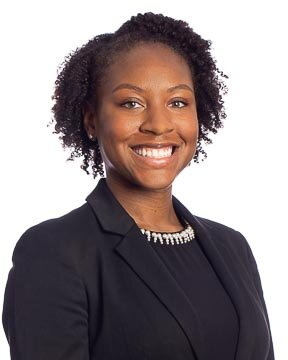 First-Year Section Representative for the Class of 2022Serve as liaison between first-year students and the MBAA, faculty, and administrationPlan and facilitate MBA Class of 2022 Venti sessions, potlucks, and town hallsFirst-Year Section Representative for the Class of 2022Serve as liaison between first-year students and the MBAA, faculty, and administrationPlan and facilitate MBA Class of 2022 Venti sessions, potlucks, and town hallsSection A Rep (Open)Section B Rep (Open)Section A Rep (Open)Section B Rep (Open)VP of Academic AffairsFacilitate student feedback to faculty on non-core coursesStudent Representative to the Masters Program Committee (help guide the programs offered by the Foster School of Business)Conduct polling and presentation of professor awardsVP of Academic AffairsFacilitate student feedback to faculty on non-core coursesStudent Representative to the Masters Program Committee (help guide the programs offered by the Foster School of Business)Conduct polling and presentation of professor awardsSergey Koretskovskorets@uw.edu Sergey Koretskovskorets@uw.edu 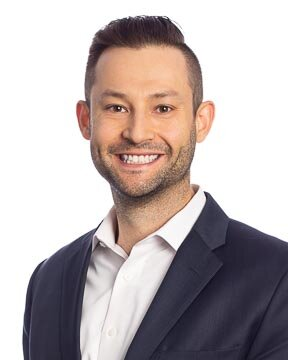 VP of Alumni AffairsOversee class gift fundraising with fundraising committeeCollaborate with alumni engagement team to plan alumni eventsServe as class alumni representative upon graduationFirst Year Representative (1) – OPENVP of Alumni AffairsOversee class gift fundraising with fundraising committeeCollaborate with alumni engagement team to plan alumni eventsServe as class alumni representative upon graduationFirst Year Representative (1) – OPENPraneeth Vempapvempa@uw.edu  Praneeth Vempapvempa@uw.edu  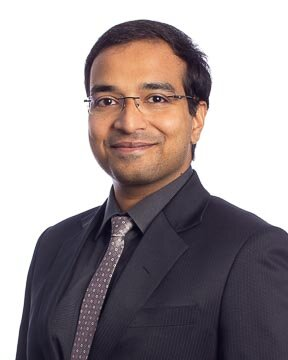 Challenge for Charity President Oversee all C4C activities, including leadership team and Advisory Board meetingsAssist with planning, executing, and promoting volunteer and fundraising eventsServe as the main point of contact for the Corporate C4C BoardFirst Year Representative (8) – OPENChallenge for Charity President Oversee all C4C activities, including leadership team and Advisory Board meetingsAssist with planning, executing, and promoting volunteer and fundraising eventsServe as the main point of contact for the Corporate C4C BoardFirst Year Representative (8) – OPENBrian Wrightwrighb@uw.edu Brian Wrightwrighb@uw.edu 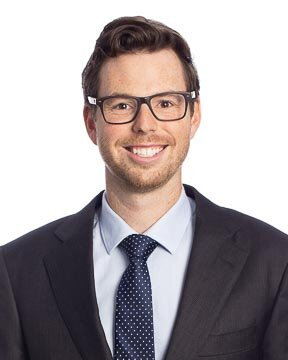 VP of DiversityWork with the MBAA, MBA Program Office, & Foster administration to advocate for and support underrepresented groups at FosterSupport Diversity & Inclusion student clubs in creation and implementation of responsive inclusivity programming Promote relationships between Foster and relevant groups in the business communityFirst Year Representative (2) – OPENVP of DiversityWork with the MBAA, MBA Program Office, & Foster administration to advocate for and support underrepresented groups at FosterSupport Diversity & Inclusion student clubs in creation and implementation of responsive inclusivity programming Promote relationships between Foster and relevant groups in the business communityFirst Year Representative (2) – OPENKelly Yukellyyu@uw.eduKelly Yukellyyu@uw.edu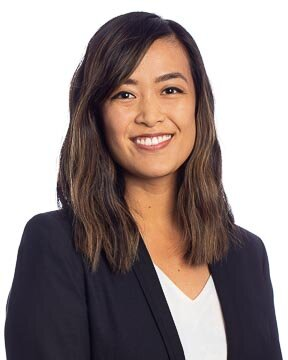 VP of TechnologyProvide technical support for MBAA website and lounge computerProvide training and tutorials for school technology resourcesStudent support for technical issues or questionsFirst Year Representative (1) – OPENVP of TechnologyProvide technical support for MBAA website and lounge computerProvide training and tutorials for school technology resourcesStudent support for technical issues or questionsFirst Year Representative (1) – OPENMonica Barreramonicahb@uw.edu Monica Barreramonicahb@uw.edu 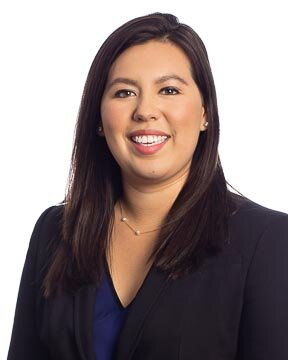 VP of International AffairsOrganize international student orientation Plan international student-focused (and greater community) events throughout the yearExplore career opportunities for international students with Career Management OfficeConnect Foster international alumni and current studentsFirst Year Representative (2) – OPENPrithvi Shankar Rameshrameshps@uw.edu Sihang (Stella) Chenschen424@uw.edu Prithvi Shankar Rameshrameshps@uw.edu Sihang (Stella) Chenschen424@uw.edu 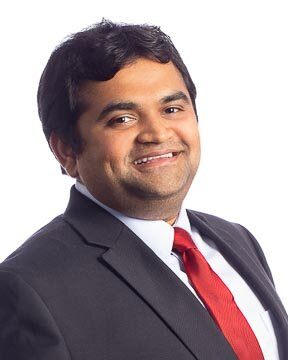 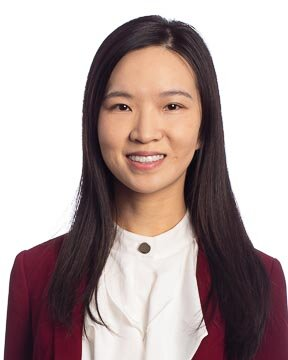 VP of Career DevelopmentAssist MBA Program Office with orientation programming and eventsDevelop big picture strategy to build the Foster brand through broadening our diverse network and leveraging our existing connectionsMeet with MBA Career Management staff to help implement improvements based on student feedbackFirst Year Representative (1) – OPENDevin Doyleddoyle1@uw.edu  Devin Doyleddoyle1@uw.edu  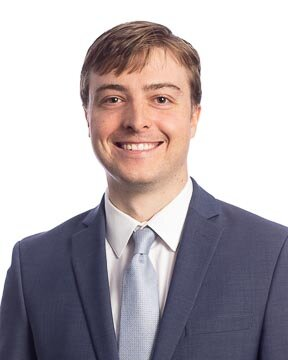 VP of MBA Student ResourcesWork with students and maintenance staff to keep the MBA lounge clean and maintainedFacilitate a lounge cleaning schedule throughout the school yearGather student feedback regarding the MBA lounge and communicate with the Program Office to guide future projectsOversee the use, storage, and maintenance of the MBAA suppliesJack McGarryjmcgarry@uw.eduJack McGarryjmcgarry@uw.edu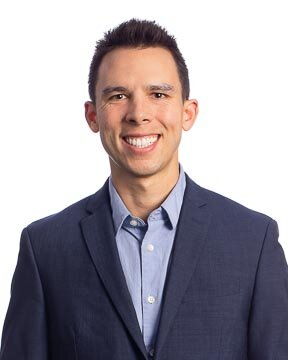 VP of Student AffairsPlan and execute MBA Opening Events and quarterly celebrationsAssist the MBA Program Office with graduationCoordinate TGs (monthly student networking events)First Year Representative (3) – OPENEashita Ratwaniratwanie@uw.eduJessica Hatzjhatz@uw.edu Mark Schneiderschneimd@uw.eduEashita Ratwaniratwanie@uw.eduJessica Hatzjhatz@uw.edu Mark Schneiderschneimd@uw.edu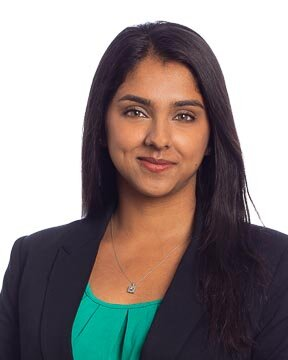 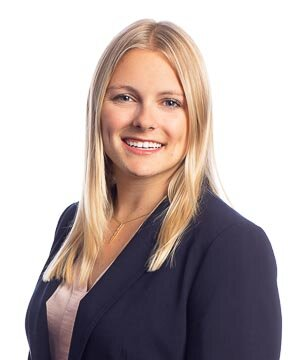 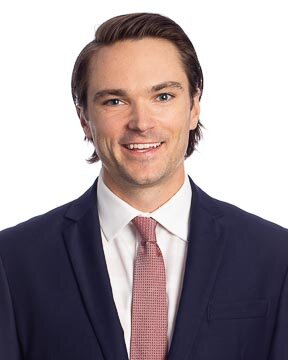 VP of WellnessOrganize stand-alone wellness events (events are focused on physical health, mental health, and community support)Work with Program Office to include wellness programming in school sponsored events (i.e. orientation, LEAD, Pro Dev, etc)Regular communication with clubs and Program Office regarding wellness topicsDailing Chendchen11@uw.edu Camilla Polakoffcpolakof@uw.eduDailing Chendchen11@uw.edu Camilla Polakoffcpolakof@uw.edu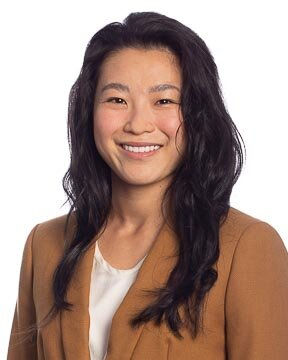 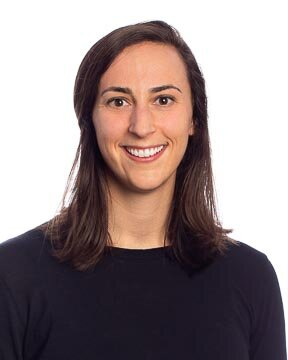 